INTERMEDIATE 4-H ALL STAR AWARD CHECKLIST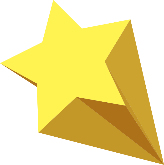 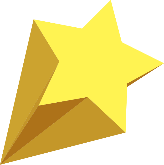 All 4-H members who are in the 6th grade to 8th grade are eligible to receive this award each year.  All requirements may be completed in one year OR within the time that a member is an intermediate. Members may begin work on the Intermediate 4-H All Star Requirements as soon as they reach the 6th grade. Requirements completed while you are a Junior DO NOT COUNT.*Verification – Parent/Guardian may verify completion of requirements.                                                                              _________  			_____________________		MEMBER SIGNATURE						DATE_______                                     ______________                	             		_____________________	                                                   PARENT SIGNATURE			DATE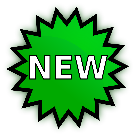 REQUIREDCompleted (Member Initials)*VERIFICATION(Parent Initials)A.  SELECT & PARTICIPATE IN TWO (2) DIFFERENT PROJECTSB.  TURN IN A COMPLETED RECORD BOOKC.  GIVE DEMONSTRATION/PRESENTATION OR PREPARE AN      EXHIBIT ON TWO (2) PROJECTSD.  MEET CLUB ATTENDANCE GUIDELINESALSO COMPLETE 6 OF THE FOLLOWING 9E.  BRING PARENT/GUARDIAN TO 50% OF REGULAR CLUB     MEETINGSF.  SERVE ON A COMMITTEE OR AS AN ELECTED OFFICERG. PARTICIPATE IN TWO (2) COUNTY WIDE 4-H EVENTS H.  COMMUNITY SERVICE I.   RECRUIT ONE OR MORE NEW MEMBERSJ.  PARTICIPATE IN AN ACTIVITY TO PROMOTE 4-HK.   ASSIST LEADERS WITH PROJECT GROUP OR CLUB        ACTIVITIES L.  ASSIST WITH COUNTY WIDE EVENTM.  PARTICIPATE IN ONE DISTRICT/STATE EVENT        OR ACTIVITY